CORPORACIÓN EDUCACIONAL  A&GColegio El Prado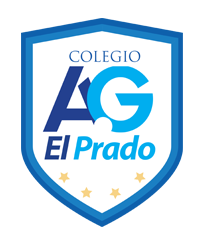 www.colegioelprado.cldireccioncolegioelprado@gmail.comProfesor(a): Claudio Muñoz Valenzuela                                                                      CURSO: NAME (nombre): _____________________________________________              DATE (fecha): ________
Read and answer the questions


































1)	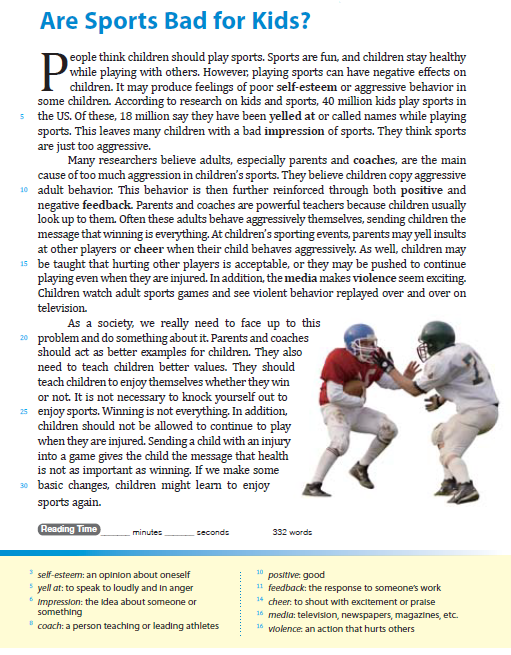 
















2)	

















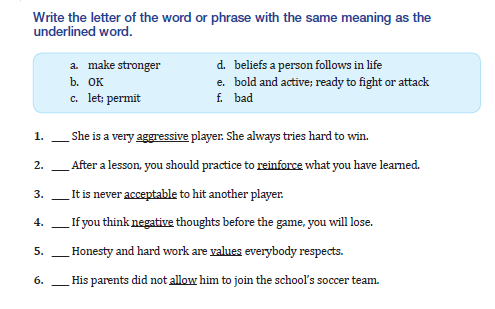 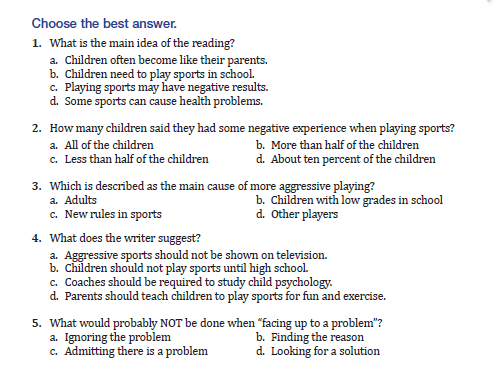 

3)
















4) 	







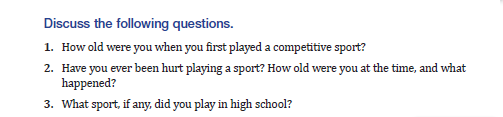 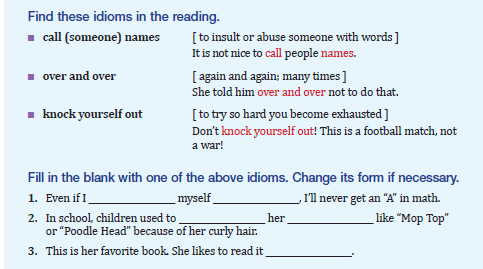 